Apprentice application form 				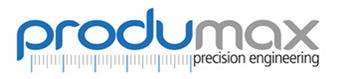 Name 		________________________________________________________________Address	________________________________________________________________________________________________________________________________Postcode 	________________________________________________________________Tel (home)	________________________________________________________________Tel (mobile)	________________________________________________________________Email		________________________________________________________________							What year do you wish to commence your apprenticeship? _________ Education and Training (Please enter qualifications or attach CV)Information in support of your applicationPlease include any skills and experience you have acquired that can support this application whether within the working environment or outside.ReferencesPlease give the names and email addresses of two persons as referees - No approach will be made to your present or previous employers before an offer of employment is made.1. ________________________________________________________________________2. ________________________________________________________________________I confirm that to the best of my knowledge the above information is correct.Signature .......................................... 	Date ……………………